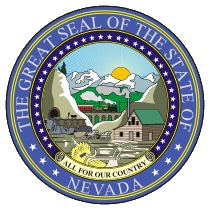 RICHARD WHITLEY, MSDirector BRIAN SANDOVALGovernorDEPARTMENT OF HEALTH AND HUMAN SERVICESTelephone    Fax COMMISSION ON AGINGMEETING MINUTES	Name of Organization: 		Nevada Commission on Aging						(Nevada Revised Statute [NRS] 427A.034)	Date and Time of Meeting:		June 26, 2018						10:00 am until adjournment	This meeting will be in person at the following locations:Carson City:		Aging and Disability Services 				3416 Goni Road, Building H Conference Room 				Carson City, NV  89706	Las Vegas: 		Desert Regional Center				1391 South Jones Blvd				Las Vegas, NV 89146Call to Order/Roll Call/Verification of PostingDena Schmidt, ADSD Administrator called the meeting to order at 10:00 am.  Members:  Assemblywoman Ellen Spiegel, Senator Nicole Cannizzaro, Chris Giunchigliani, Joe Tinio, Travis Lee, Jeffrey Klein, Barry Gold, Mary Liveratti, Leilani Kimmel DagostinoStaff:  Homa Woodrum, Crystal Wren, Kate LucierPublic Comment – No public commentMembership – Dena Schmidt introduced Senator Nicole Cannizzaro who gave a brief comment.Review and Approval of Bi-Annual COA Funding Recommendations Report - Homa Woodrum discussed the report that is due to the Director’s office every two years.  Mary Liveratti asked if the report included Elder Protective Services.  She also suggested that we add the Legislative money that ADSD received for meal program waitlists and add congregate meals as well.  Mary Liveratti recommended that we expand dementia friendly initiatives.  Chris Giunchigliani recommended that for partners that we include the tribal council.  She also suggested that ADSD add that Nevada is the number one state with elder suicides. There was a discussion about 211 and getting this tool and other services to the public. Travis Lee motioned to adopt the report with the recommended additions and comments and Jeff Klein seconded the motion.  The motion was carried, no opposed.Membership – ADSD sent out a membership list.  There are still three vacant positions.Approval of minutes from the March 15, 2018 meeting – Chris Giunchigliani motioned to approve and Travis Lee seconded the motion.  Minutes approved.Subcommittee Updates:Legislative Subcommittee – Jeff Klein gave an update of the meetings and projects they are working on – senior issues brief, booked senior issues date and provided testimony for the behavioral and cognitive group and the Silver Haired Legislative Forum.  Dena Schmidt stated that she would send the Committee ADSD’s document on respite programs.Strategic Plan Accountability Subcommittee – Homa Woodrum gave an update on the SPAC meeting – waitlists for waivers and State plan.Administrator’s Report – Dena Schmidt gave an update on staffing changes and restructure of ADSD – Jill Bernston’s retirement and Nikki Haag joining as PIO.  Dena Schmidt also discussed ADSD activities and grants.  Chrystal Wren discussed the Personal Assistance Services (PAS) program.  Dena Schmidt discussed a budget BDR from the tobacco settlement where there is $200K that ADSD would like allocated to AT/IL program.  Assemblywoman Ellen Spiegel asked how many people were on the waitlist for independent living.  Dena Schmidt said that she would get that number and send it out.  There was a discussion about waitilsts for home modifications, ramps, grab bars, etc.  Travis Lee asked about funding for congregate dining.  Chris Giunchigliani suggested we work with food banks regarding congregate dining.  Dena Schmidt said she would follow up on home delivered meal and congregate meal rates.  Dena Schmidt stated that she would send the link for the national core indicators project report which we can discuss at the next meeting.Member Announcements:Barry Gold – discussed AARP’s get out to vote programLeilani Kimmel Dagostino – stated that Las Vegas got an all American city designationJeff Klein – discussed dementia training for caregiversJoe Tinio – discussed awards night scheduled for July 20, 2018Update on State Plan for Aging Services and Needs Assessments – Jeff Duncan and Cheyenne Pasquale were not in attendance to present.Update on Medicaid waiver waitlist – Chrystal Wren gave an update with the May, 2018 numbers.  It was discussed that the COA can draft a letter to Medicaid and Welfare to advocate for ADSD to have these agencies streamline the process. This will be an action item on the next agenda.  Another action item is a letter for caseload support.Next Meeting Date – looking at dates in Sepbember, 2018Approval of Agenda Items for Next Meeting:Add two action items from # XINCI ReportEPS to APS follow-upPublic Comment – Christal Wren discussed that St Mary’s hospital is opening a geriatric ward and that the open house is today.  Joe Tinio wanted to acknowledge and appreciate the social workers that go out in very hot weather.Adjournment – the meeting adjourned at 11:50 am